« Pour se sucrer le bec ! »Activité 1 :  Que vous évoque cette photo ? 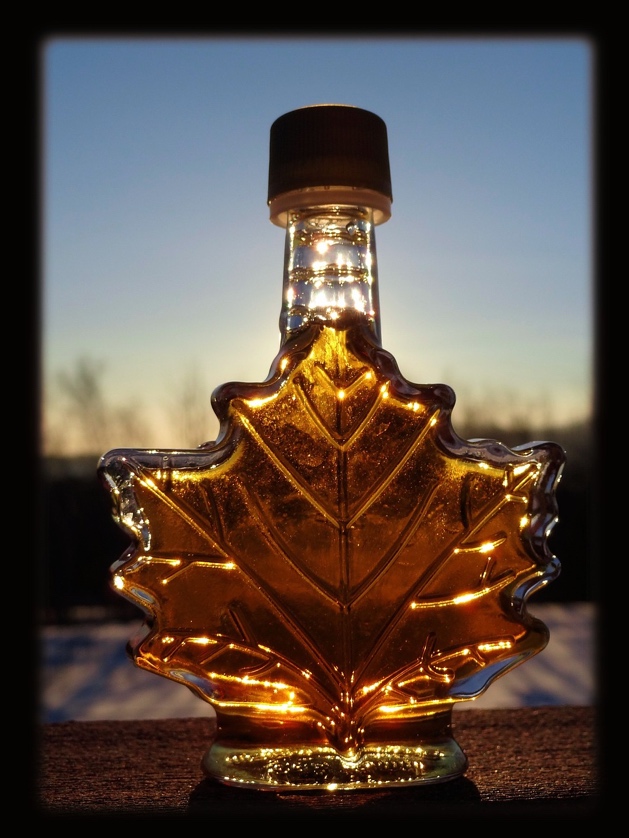 Activité 2 : Observez le titre, les photos et les légendes. Selon vous, de quoi allons-nous parler ? Activité 3 :  En vous aidant du texte, répondez aux questions.Dans quel pays se situe cette sucrerie ? Canada Russie France Afrique du sud Reliez le nombre d’érablières aux provinces.Douze                                    ODeux cent douze                 OCent quatre-vingt-sept        OO   Nouvelle-ÉcosseO   Nouveau-BrunswickO   Ile-du-Prince-ÉdouardOù se trouve la Sucrerie Lavoie ? En Nouvelle-Écosse Au Québec Au Nouveau-Brunswick Sur l’Île-du-Prince-Édouard La Sucrerie Lavoie propose à ses clients … Un tour en chien de traîneaux De découvrir le procédé de la fabrication du sirop De cuisiner de la tarte au sucre D’apprendre l’histoire du CanadaLa tradition autochtone est la transformation … Du miel Du lait De l’eau d’érable Des arbres de l’érablièreQu’est-ce que l’on peut acheter en fin de journée ? Des sirops Du sucre d’érableDu savon Du pain Des fondants d’érable Des sucettes d’érable Du caramel d’érable à la fleur de selDu beurre d’érableActivité 4 :  Complétez la grille avec les mots qui correspondent aux définitions. 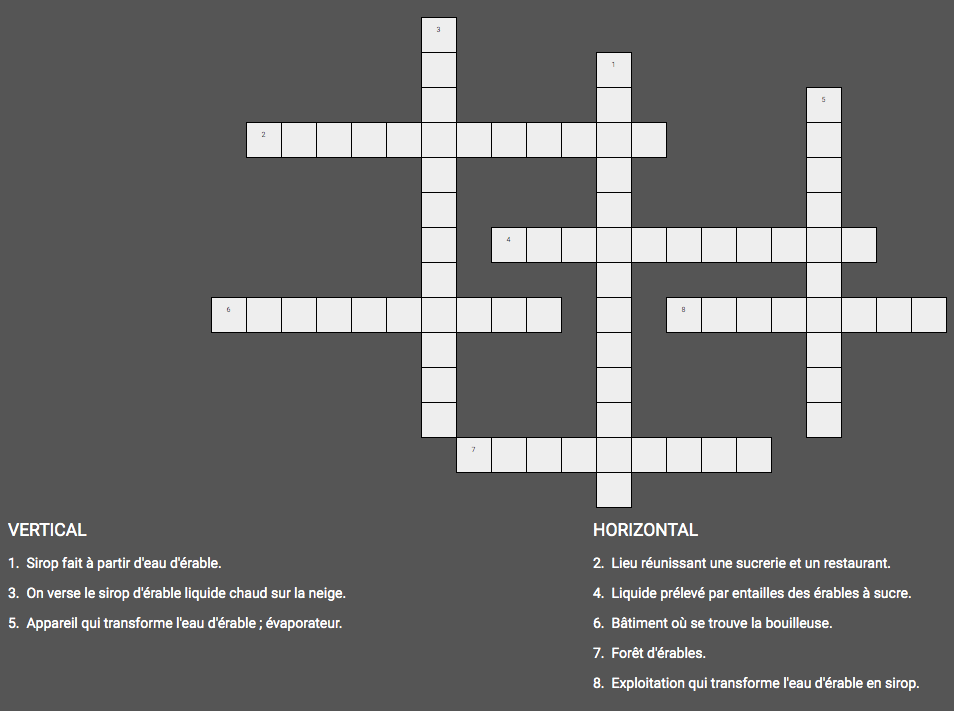 Activité 5 : 1. Observez les verbes en gras.Vous visiterez l’érablière.Vous goûterez les produits de l’érable. Vous trouverez des sirops de différentes couleurs. Vous pourrez trouver ces produits sur certains marchés. Vous mangerez des fondants d’érable. Vous jouerez dans la forêt. Vous boirez du chocolat chaud. Vous habiterez au Canada. 2. Dans ce tableau, indiquez l’infinitif des verbes et cochez le groupe auquel il appartient.3. Selon vos observations, complétez avec la terminaison du verbe qui convient.4. Selon vous, est-ce un temps : du passédu présent du futur Activité 6 : Vous invitez des amis chez vous ce week-end. Écrivez un texte pour leur annoncer le programme. Puis vous le présenterez à la classe, par oral. VerbeInfinitif1er groupe2ème groupe3ème groupeVisiterezVisiter√GoûterezTrouverezPourrezMangerezJouerezBoirezHabiterezVerbes du 1er groupe 1ère personne du pluriel …………..Verbes du 3ème groupe 1ère personne du pluriel ……………